Студенти факултета и високих школа који су стекли стручна и академска звања у 2014. години Напомена: Републички завод за статистику од 1999. године не располаже подацима за АП Косово и Метохија, тако да они нису садржани у обухвату података за Републику Србију (укупно).Контакт: ljubica.stojanovic@stat.gov.rs  тел: 011 2412-922 локал 251Издаје и штампа: Републички завод за статистику, 11 050 Београд, Милана Ракића 5 
Tелефон: 011 2412-922 (централа) • Tелефакс: 011 2411-260 • www.stat.gov.rs
Одговара: др Миладин Ковачевић, директор 
Tираж: 20 ● Периодика излажења: годишња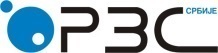 Република СрбијаРепублички завод за статистикуРепублика СрбијаРепублички завод за статистикуISSN 0353-9555САОПШТЕЊЕСАОПШТЕЊЕАС20број 105 - год. LXVI, 28.04.2016.број 105 - год. LXVI, 28.04.2016.АС20Статистика друштвених делатностиСтатистика друштвених делатностиСРБ105 АС20 280416Статистика друштвених делатностиСтатистика друштвених делатностиРепублика СрбијаРепублика СрбијаСрбија – северСрбија – северСрбија – југСрбија – југсвегаженесвегаженесвега женеУКУПНО50501295753945522981110466594СТЕЧЕНА ЗВАЊА I СТЕПЕНА183931040213923785244702550Биолог3026--3026Географ5944--5944Аналитичар животне средине198198--Физичар75--75Хемичар1513--1513Струковни еколог4333--4333Струковни  информатичар358358--Струковни оптометриста3232--Инжењер архитектуре261172261172--Инжењер пољопривреде232100--232100Инжењер електронике и рачунарства594834575913724Инжењер индустријског инжењерства (менаџмента)62336233--Инжењер предузетног менаџмента8457--8457Инжењер информатике1293873175621Инжењер заштите животне средине1948436715877Инжењер заштите на раду198198--Инжењер машинства401791883621343Инжењер саобраћаја39113911--Инжењер технологије423419162318Инжењер хемијске технологије54--54Инжењер интернет технологије1-1---Инжењер текстила(текстилни инжењер)53435343--Инжењер графичког инжењерства и дизајна81448144--Струковни инжењер пољопривреде55201963614Струковни инжењер грађевинарства20053942010633Струковни инжењер геодезије1696816968--Струковни инжењер електротехнике2431819716462Струковни инжењер индустријског инжењерства8118579249Струковни инжењер менаџмента1096465354429Струковни инжењер заштите животне средине209106702813978Струковни инжењер заштите на раду29102910--Струковни инжењер машинства357671891016857Струковни инжењер саобраћаја3461381116723571Струковни инжењер технологије29319913610815791Струковни инжењер графичког инжењерства и дизајна192117192117--Струковни инжењер информатике7126--7126Специјалиста струковни инжењер грађевинарства2---2-Специјалиста струковни инжењер индустријског инжењерства368368--Специјалиста струковни инжењер саобраћаја33--33Специјалиста струковни инжењер технологије1111--1111Теолог1151811518--Економиста757426548287209139Менаџер465206465206--Правник181124181124--Политиколог6363--Васпитач36132810297259231Струковни економиста2376156219791289397273Струковни пословни информатичар1295799403017Струковни менаџер913437584287329150Струковни васпитач884818642592242226Струковни правник196--196Студенти факултета и високих школа који су стекли стручна и академска звања у 2014. години(наставак)Студенти факултета и високих школа који су стекли стручна и академска звања у 2014. години(наставак)Студенти факултета и високих школа који су стекли стручна и академска звања у 2014. години(наставак)Студенти факултета и високих школа који су стекли стручна и академска звања у 2014. години(наставак)Студенти факултета и високих школа који су стекли стручна и академска звања у 2014. години(наставак)Студенти факултета и високих школа који су стекли стручна и академска звања у 2014. години(наставак)Студенти факултета и високих школа који су стекли стручна и академска звања у 2014. години(наставак)Република СрбијаРепублика СрбијаСрбија – северСрбија – северСрбија – југСрбија – југсвегаженесвегаженесвега женеСтруковни менаџер безбедности55285528--Специјалиста струковни архивар1-1---Специјалиста струковни васпитач1616--1616Специјалиста струковни менаџер безбедности66186618--Виша медицинска сестра321288321288--Виши дијететичар-нутрициониста45434543--Виши радиолошки техничар1015410154--Виши физиотерапеут57415741--Виши зубни техничар-протетичар108108--Виши радни терапеут1137011370--Виши естетичар-козметичар38373837--Професор физичког васпитања192192--Тренер154281522721Струковна медицинска сестра376327163143213184Струковни санитарно-еколошки инжењер4628372395Струковни медицинско-лабораторијски технолог149108149108--Струковни нутрициониста-дијететичар33313331--Струковни козметичар-естетичар1010--1010Струковни физиотерапеут1446878296639Струковни терапеут55292073522Струковни фармацеутски техничар1615--1615Струковни ветеринарски техничар84--84Специјалиста струковна медицинска сестра11--11Ликовни уметник2222--Струковни ликовни уметник129129--Струковни дизајнер433213133019Мастер информатике2---2-Професор биологије2222--Дипломирани туризмолог45354535--Специјалиста еколог2121--Мастер инжењер заштите животне средине7341--7341Мастер инжењер заштите на раду1111--Специјалиста инжењер електротехнике и рачунарства4---4-Специјалиста инжењер организационих наука1-1---Специјалиста инжењер технологије11--11Специјалиста инжењер информационих технологија152152--Мастер менаџер1111--Мастер менаџер безбедности116116--Специјалиста правник унутрашњих послова1-1---Мастер дефектолог за рехабилитацију1111--Дипломирани биолог50415041--Дипломирани аналитичар заштите животне средине24182418--Дипломирани еколог за заштиту животне средине30203020--Професор физике1-1---Дипломирани физичар12101210--Професор географије1-1---Професор географије и биологије1111--Професор географије и информатике2121--Дипломирани менаџер63256325--Дипломирани хемичар47434743--Дипломирани математичар5252--Дипломирани информатичар105105--Дипломирани метереолог2121--Дипломирани хемичар-биохемичар24182418--Менаџер у хотелијерству311130311130--Професор физике и астрономије1111--Математичар412722151912Информатичар6313539104Професор информатике17862116Магистар хемијских наука1111--Дипломирани инжењер заштите од катастрофалних догађаја и пожара141141--Дипломирани инжењер информационе технологије73141735611Дипломирани инжењер пољопривреде188112188112--Дипломирани инжењер технологије1057590641511Дипломирани инжењер машинства809809--Дипломирани инжењер архитектуре93679367--Дипломирани инжењер менаџмента206111206111--Дипломирани инжењер индустријског инжењерства326326--Дипломирани инжењер мехатронике251251--Дипломирани инжењер грађевинарства1594215942--Дипломирани инжењер геодезије46154615--Дипломирани инжењер електротехнике и рачунарства2223222232--Дипломирани инжењер саобраћаја1113111131--Дипломирани инжењер заштите животне средине84558455--Дипломирани инжењер заштите на раду13101310--Дипломирани инжењер графичког инжењерства и дизајна79487948--Дипломирани филолог280246280246--Дипломирани педагог40394039--Дипломирани психолог38363836--Дипломирани социолог27182718--Психолог63566356--Дипломирани новинар49334933--Филолог-англистика56425642--Дипломирани економиста887608887608--Дипломирани предшколски васпитач6159--6159Дипломирани дефектолог413840381-Дипломирани дизајнер медија у образовању20102010--Дипломирани правник821492634369187123Дипломирани историчар378378--Дипломирани васпитач2442402092053535Дипломирани политиколог5252--Дипломирани филозоф108108--Дипломирани домски васпитач1111--Дипломирани васпитач деце са посебним потребама2222--Дипломирани терапеут19151915--Дипломирани организатор здравствене неге28252825--Дипломирани професор физичког васпитања и спорта1153111531--Дипломирани музички уметник51355135--Дипломирани ликовни уметник37273727--Дипломирани глумац1-1---Дипломирани монтажер1-1---Дипломирани продуцент2222--Дипломирани редитељ4141--Дипломирани сниматељ и дизајнер звука6-6---Дипломирани драмски и аудиовизуелни уметник219219--Дипломирани менаџер у гастрономији1-1---Учитељ83678367--Дипломирани школски библиотекар2121--Магистар филологије1-1---Дипломирани професор биологије5555--Дипломирани професор физике3333--Дипломирани професор математике12111211--Дипломирани професор географије12101210--СТЕЧЕНА ЗВАЊА II СТЕПЕНА3101318596246201464563933951Специјалиста струковни  информатичар208--208Инжењер пољопривреде2121--Инжењер електронике и рачунарства1-1---Инжењер информатике181181--Инжењер рударства31--31Инжењер текстила(текстилни инжењер)5555--Струковни инжењер индустријског инжењерства4017--4017Струковни инжењер заштите животне средине1111--Струковни инжењер саобраћаја1111--Специјалиста струковни инжењер грађевинарства1262-106Специјалиста струковни инжењер геодезије58235823--Специјалиста струковни инжењер електротехнике и рачунарства1962814221547Специјалиста струковни инжењер индустријског инжењерства399399--Специјалиста струковни инжењер менаџмента31143114--Специјалиста струковни инжењер заштите животне средине531046674Специјалиста струковни инжењер заштите на раду562725103117Специјалиста струковни машински инжењер991295844Специјалиста струковни инжењер саобраћаја612641162010Специјалиста струковни инжењер технологије54374330117Специјалиста струковни инжењер графичког инжењерства5454--Економиста3131--Менаџер71337133--Васпитач2222--Струковни економиста1477413568126Струковни пословни информатичар1758392Струковни менаџер2916862110Специјалиста струковни економиста2221481941262822Специјалиста струковни пословни информатичар2222--Специјалиста струковни менаџер47241173617Специјалиста струковни васпитач422400215199207201Специјалиста струковни менаџер безбедности62156215--Специјалиста струковни правник3211--3211Виша медицинска сестра1---1-Професор физичког васпитања70117011--Тренер4-3-1-Струковни санитарно-еколошки инжењер543222Специјалиста струковна медицинска сестра16114515714342Специјалиста струковни санитарно-еколошки инжењер71517151--Специјалиста струковни медицинско-лабораторијски технолог5353--Специјалиста струковни медицински радиолог58275827--Специјалиста струковни нутрициониста-дијететичар20172017--Специјалиста тренер41--41Примењени уметник373117142017Струковни ликовни уметник1111--Струковни музички уметник1---1-Мастер биолог12510069585642Мастер еколог443224162016Мастер професор биолгије и хемије1111--Мастер географ1378813788--Мастер географ -туризмолог36303630--Мастер професор географије33203320--Мастер математичар137981329553Мастер професор математике и информатике412040201-Мастер асреоном4242--Мастер аналитичар животне средине21142114--Мастер физичар181010684Мастер метеролог148148--Мастер хемичар1128690672219Мастер биохемичар40344034--Мастер физикохемичар79557955--Мастер професор хемије16151615--Мастер професор математике843-54Мастер професор физике5454--Мастер професор биологије20172017--Мастер информатике103411848537Професор биологије3333--Дипломирани туризмолог1111--Специјалиста биолог751164Специјалиста астроном1-1---Специјалиста физичар1---1-Мастер инжењер архитектуре48730734622414183Мастер инжењер пољопривреде1538115381--Мастер инжењер шумарства267133267133--Мастер грађевински инжењер92209220--Мастер геодетски инжењер34143414--Мастер инжењер електротехнике и рачунарства65114964014911-Мастер инжењер индустријског инжењерства3715311164Мастер инжењер заштите животне средине1217783613816Мастер инжењер заштите на раду3232--Мастер машински инжењер1622451411120Мастер инжењер организационих наука73540873440711Мастер инжењер рударства103271002631Мастер инжењер геологије30133013--Мастер саобраћајни инжењер47144714--Мастер инжењер технологије272199272199--Мастер инжењер металургије21--21Мастер инжењер мехатронике-171171--Мастер  инжењер информационих технологија78167816--Мастер инжењер графичког инжењерства и дизајна62324724158Мастер инжењер менаџмента35821524213911676Мастер пословни  информатичар5184883-Мастер инжењер заштите од катастрофалних догађаја и пожара6363--Специјалиста инжењер архитектуре1111--Специјалиста инжењер пољопривреде69261075919Специјалиста инжењер шумарства2---2-Специјалиста инжењер грађевинарства1577582Специјалиста инжењер електротехнике и рачунарства283141142Специјалиста инжењер менаџмента18753134Специјалиста инжењер заштите животне средине12311112Специјалиста инжењер организационих наука854342Специјалиста  инжењер саобраћаја189--189Специјалиста инжењер технологије4444--Специјалиста инжењер мехатронике334334--Доктор техничких наука-архитектура1111--Доктор техничких наука-технологија3---3-Мастер економиста8795698065157354Мастер менаџер131711277041Мастер историчар61216121--Мастер историчар уметности15141514--Мастер археолог6363--Мастер класични филолог6464--Мастер комуниколог37283728--Мастер политиколог1-1---Мастер правник2641412241134028Мастер  официр полиције1815118151--Мастер менаџер безбедности126126--Мастер педагог95849584--Мастер андрагагог5454--Мастер учитељ(професор разредне наставе)338294163151175143Мастер васпитач25923165253226Мастер психолог135113135113--Мастер социолог20132013--Мастер етнолог-антрополог15101510--Мастер филозоф21112111--Мастер филолог119510321072920123112Мастер класични филолог4444--Мастер теоретичар уметности и медија4141--Мастер дизајнер медија у образовању20102010--Мастер европских студија8686--Мастер примењене статистике4343--Специјалиста менаџер855234205132Доктор културолошких наука1---1-Доктор наука/менаџмент и бизнис16111611--Доктор психолошких наука32--32Дипломирани ветеринар49174917--Доктор ветеринарске медицине1495414954--Мастер  организатор медицинске неге17151715--Доктор медицине1054704706464348240Мастер дефектолог за рехабилитацију1111--Доктор стоматологије36724235924082Мастер стоматолошка сестра1111--Мастер професор физичког васпитања и спорта77217721--Мастер професор физичког васпитања и кинезитерапије5318--5318Доктор медицине мастер22--22Мастер спортске медицине са физикотерапијом26122612--Доктор ветеринарске медицине-специјалиста287287--Специјалиста доктор медицине74517451--Специјалиста  дефектолог1111--Специјалиста терапеут3333--Специјалиста доктор стоматологије1-1---Специјалиста фармацеут364319364319--Магистар фармације5334964514228274Магистар фармације-медицински биохемичар152108152108--Мастер сликар(ликовни уметник)1137311373--Мастер примењени уметник2181411941272414Мастер музичар2914271321Мастер драмски и аудиовизуелни уметник71367136--Мастер музички педагог2819981911Специјалиста драмски и аудиовизуелни уметник5353--Специјалиста музички уметник27152715--Доктор наука -дизајнер медија у образовању156156--Дипломирани биолог2502052011604945Дипломирани аналитичар заштите животне средине28172817--Дипломирани еколог за заштиту животне средине2318751613Професор физике1111--Дипломирани физичар4926462333Дипломирани астроном2222--Дипломирани географ2861882071457943Професор географије6565--Професор географије и биологије1111--Професор географије и информатике2121--Дипломирани менаџер7043286552984930Дипломирани хемичар16311788607557Професор хемије119--119Дипломирани математичар183115148983517Дипломирани информатичар2033918237212Дипломирани биохемичар19161916--Дипломирани хемичар-биохемичар7575--Менаџер у хотелијерству26122612--Професор информатике3-2-1-Астрофизичар2121--Магистар биолошких наука1111--Магистар из области туризма1-1---Магистар математичких наука3022112921Дипломирани инжењер информационе технологије285154131Дипломирани инжењер пољопривреде4262234242232-Дипломирани инжењер технологије13995362410371Дипломирани инжењер машинства31565234498116Дипломирани инжењер архитектуре69345226178Дипломирани инжењер менаџмента1106043136747Дипломирани инжењер индустријског инжењерства61--61Дипломирани инжењер мехатронике8---8-Дипломирани инжењер грађевинарства64420852418612022Дипломирани инжењер геодезије84358435--Дипломирани инжењер електротехнике и рачунарства6001123147728635Дипломирани инжењер заштите животне средине59262317369Дипломирани инжењер геологије69306930--Дипломирани инжењер металургије1963-166Дипломирани пословни информатичар396396--Дипломирани инжењер графичког инжењерства и дизајна147147--Магистар ветеринарских наука1111--Дипломирани библиотекар24232423--Дипломирани филолог4373776354374323Професор језика24421224221022Професор историје25122512--Дипломирани педагог1861721081017871Дипломирани психолог353302213181140121Дипломирани социолог2812102391854225Психолог1312--1312Дипломирани новинар1991511531184633Филолог-англистика35212417114Дипломирани економиста4348270534612110887595Дипломирани предшколски васпитач21--21Дипломирани дефектолог513458513458--Дипломирани правник2154127618571106297170Дипломирани историчар99319931--Дипломирани историчар уметности58495849--Дипломирани археолог41254125--Дипломирани класични филолог13111311--Дипломирани комуниколог246209246209--Дипломирани културолог76557655--Дипломирани андрагог47424742--Дипломирани политиколог180107180107--Дипломирани историчар4216--4216Дипломирани етнолог-антрополог58405840--Дипломирани теолог1112311123--Дипломирани филозоф7132622795Дипломирани теоретичар уметности2514--2514Професор физичог васпитања-организатор спотске рекреације131--131Дипломирани терапеут2215--2215Дипломирани фармацеут17914217013498Организатор здравствене неге3232--Дипломирани професор физичког вас.и спорта320771975512322Дипломирани тренер9292--Магистар економских наука3272163315294201Магистар физичке културе2410143107Магистар медицинских наука1111--Магистар фармације98--98Магистар технолошких наука1111--Магистар индустријског инжењерства и менаџмента1818--1818Магистар заштите животне средине1-1---Магистар машинства92--92Магистар саобраћаја362135362135--Магистар техничких наука2852454-Дипломирани музички уметник2911772201397138Дипломирани ликовни уметник3122212921Магистар ликовних уметности2121--Дипломирани глумац105105--Дипломирани монтажер3131--Дипломирани продуцент21142114--Дипломирани редитељ157157--Дипломирани драматург128128--Дипломирани сниматељ и дизајнер звука292292--Дипломирани драмски и аудиовизуелни уметник1195611956--Магистар музичке уметности1111--Учитељ564718173830Професор филозофије7575--Магистар историјских наука102102--Магистар психологије1111--Магистар разредне наставе3333--Магистар филологије12121212--Дипломирани професор биологије6464--Дипломирани професор физике1111--Дипломирани професор математике2621--2621Дипломирани професор географије1111--Мастер професор биологије-географије3333--СТЕЧЕНА ЗВАЊА III СТЕПЕНА109557791248418393Мастер физикохемичар4444--Доктор биолошких наука983266Доктор еколошких наука1111--Доктор гео-наука9898--Доктор математичких наука191311687Доктор наука о заштити животне средине31--31Доктор рачунарских наука15512332Доктор физичких наука4121341774Доктор хемијских наука46243118156Доктор био-хемијских наука5454--Доктор метеоролошких наука наука3131--Доктор наука туризмологије5353--Мастер инжењер архитектуре4444--Мастер инжењер електротехнике и рачунарства2121--Мастер инжењер организационих наука1-1---Специјалиста инжењер пољопривреде1111--Доктор техничких наука-архитектура169169--Доктор биотехничких наука169169--Доктор техничких наука-грађевинарство33123312--Доктор техничких наука-геодезија6161--Доктор техничких наука-електротехника и рачунарство2942742-Доктор техничких наука-индустријско инжењерство176176--Доктор техничких наука-заштита животне средине5555--Доктор организационих наука155155--Доктор техничких наука-рударство2-2---Доктор техничких наука-саобраћај6161--Доктор техничких наука-технологија9565936322Доктор техничких наука-металургија1278443Доктор техничких наука - машинство61164310186Доктор техничких наука- графичко инжењерство и дизајн2121--Мастер правник11--11Доктор економских наука894138245117Доктор наука- историјске /археолошке/класичне6161--Доктор наука /менаџмент и бизнис14812622Доктор педагошких наука3232--Доктор политичких наука71257125--Доктор правних наука16715611Доктор психолошких наука126126--Доктор социолошких/антрополошких/етнолошких  наука7777--Доктор теологије1-1---Доктор филозофије6363--Доктор филолошких наука13125488Доктор науке о безбедности9393--Доктор наука-методика наставе9898--Доктор наука-историја уметности6565--Мастер дефектолог51--51Доктор стоматологије179179--Специјалиста фармацеут1111--Доктор медицинских наука-ветерина4242--Доктор медицинских наука160105117794326Доктор  наука-специјална едукација и рехабилитација2121--Доктор стоматолошких наука5454--Доктор медицинских наука-фармација55465546--Доктор наука-физичка култура и спорт1431034-Мастер сликар(ликовни уметник)111111--Доктор  драмске и аудиовизуелне уметности6464--Дипломирани социолог1111--Дипломирани теолог7-7---Магистар саобраћаја1-1---Доктор пољопривредних наука40214021--Доктор ветеринарске медицине -мастер209209--